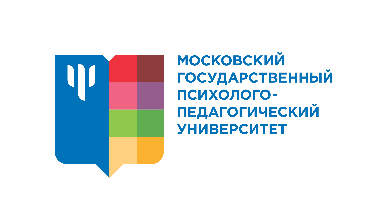 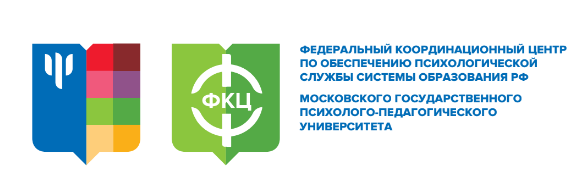 Учебный (тематический) план программы повышения квалификации«ОКАЗАНИЕ КРИЗИСНОЙ ПСИХОЛОГИЧЕСКОЙ ПОМОЩИ СОЦИАЛЬНЫМ ГРУППАМ И ОТДЕЛЬНЫМ ЛИЦАМ, ПЕРЕЖИВАЮЩИМ ЭКСТРЕМАЛЬНЫЕ СИТУАЦИИ ИЛИ ТРАВМАТИЧЕСКИЕ СОБЫТИЯ» Количество часов: 40 ч.Цель реализации программы: совершенствование профессиональных компетенций специалистов в области психологического консультирования, обучение навыкам оказания кризисной психологической помощи лицам, оказавшимся в трудной жизненной ситуации.Формат программы: дистанционный Руководитель программы:Ермолаева А.В., руководитель отдела экстренной психологической помощи Федерального координационного центра по обеспечению психологической службы в системе образования Российской Федерации ФГБОУ ВО МГППУ№Наименование разделов(модулей) и темВсего часовВ том числеВ том числеВ том числеВ том числеФорма контроля№Наименование разделов(модулей) и темВсего часовЛекция/семинарВебинарыПрактическиезанятияСамостоятельная работаФорма контроля1.Кризисная психологическая помощь социально незащищенным категориям лиц124422Практические задания2.Работа психолога с  кризисной проблематикой обращений124422Практические задания3Работа психолога с кризисными  состояниями144622Практические задания4Итоговое тестирование2ЗачетИтого часов401214662